FABIO ALLASINA VINCE A CERVINIASabato 28  marzo a Breuil-Cervinia grande affermazione per Fabio Allasina di Frassino. Per lo sci alpino era in programma il 3° Criterium Nazionale Cuccioli, valido per il Trofeo Cervino spa e organizzato dal Club de Ski Valtournenche. Erano attesi 600 giovanissimi concorrenti provenienti da tutta Italia: 300 Cuccioli del primo anno - cioè del 2004 – ed altrettanti del secondo anno, il 2003. Sabato 28 sulla pista Rocce Bianche sopra Plain Maison si e'  svolta  la Gymkana (gigante, salto, superG e di nuovo gigante) per i Cuccioli del primo anno.Fabio, nato nel 2004, cucciolo del 1°  anno, ha vinto la gymkana con il tempo di 1.12.20. Si trattava di una gara nazionale, erano presenti tutti gli sci club italiani dal nord al sud d'Italia.Il giorno dopo, sempre a Cervinia,  ha ottenuo il quarto posto allo slalom speciale.In seguito ai risultati delle gare provinciali e alla finale regionale di Bardonecchia che si è svolta il 22 marzo u.s, dove ha vinto la gara di slalom speciale, Fabio è stato convocato dal Comitato AOC a rappresentarlo ai nazionali. 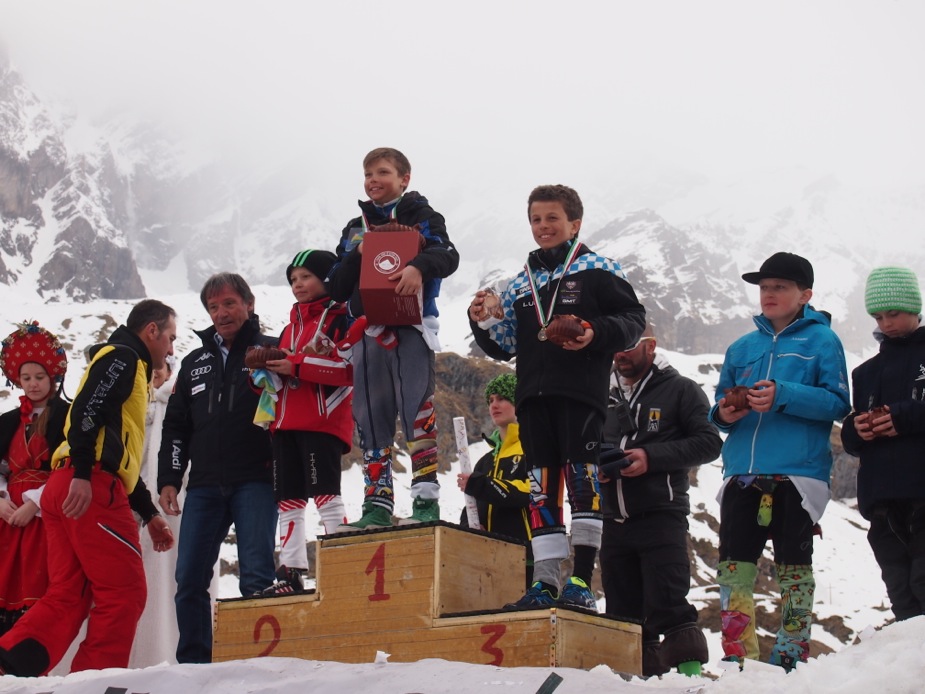 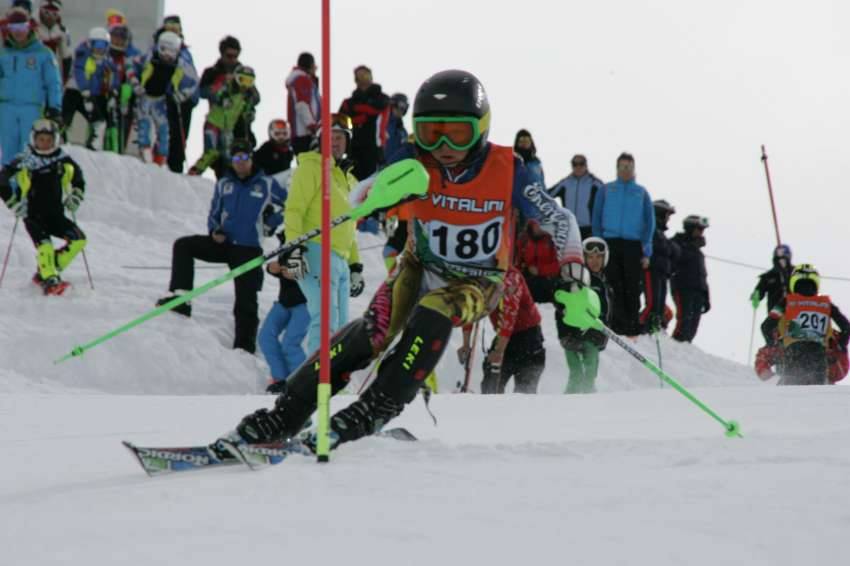 